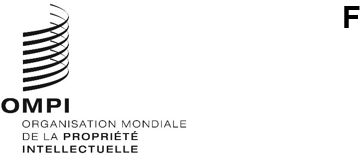 pct/wg/17/1 Prov.2Original : anglaisdate : 26 janvier 2024Groupe de travail du Traité de coopération en matière de brevets (PCT)Dix-septième sessionGenève, 19 – 21 février 2024Projet d’ordre du jour réviséétabli par le SecrétariatOuverture de la sessionAdoption de l’ordre du jour
Voir le document PCT/WG/17/1 Prov.2.Élection du deuxième vice-président de la session et du bureau de la dix-huitième sessionStatistiques du PCTRéunion des administrations internationales instituées en vertu du PCT : Rapport de la trentième sessionVoir le document PCT/WG/17/2.Coordination de l’assistance technique relevant du PCT
Voir le document PCT/WG/17/19.Coordination de la formation des examinateurs de brevets
Voir le document PCT/WG/17/11.Services en ligne du PCT
Voir le document PCT/WG/17/20.Mode de dépôt des demandes internationales et des documents connexes 
Voir le document PCT/WG/17/15.Mesures juridiques d’appui au traitement électronique
Voir le document PCT/WG/17/9.Protection des données personnelles dans le cadre du PCT
Voir le document PCT/WG/17/8.Langues de communication avec le Bureau international
Voir le document PCT/WG/17/6.Nouvelle modification de la règle 26.3ter – Invitation à corriger des irrégularités en vertu de l’article 3.4)i)Voir le document PCT/WG/17/7.Citation de divulgations non écrites 
Voir le document PCT/WG/17/10.Rapport de l’enquête sur les stratégies de recherche
Voir le document PCT/WG/17/14.Dessins en couleur
Voir le document PCT/WG/17/12.Identifiant mondial dans le cadre du PCT
Voir le document PCT/WG/17/13.Critères de réduction des taxes accordées aux déposants de certains pays, notamment des pays en développement et des pays de la catégorie des moins avancésVoir le document PCT/WG/17/5.Listages de séquencesMise en œuvre de la norme ST.26 de l’OMPI dans le cadre du PCT
Voir le document PCT/WG/17/3.Rapport sur l’état d’avancement des travaux de l’équipe d’experts chargée de la norme relative aux listages de séquencesVoir le document PCT/WG/17/18.Transmission des listages de séquences dans le cadre des documents de priorité
Voir le document PCT/WG/17/4.Rapport sur l’état d’avancement des travaux des travaux de l’équipe d’experts chargée de la documentation minimale du PCTVoir le document PCT/WG/17/16.Rapport final du projet de recherche et d’examen en collaboration dans le cadre du PCT mené par les offices de l’IP5Voir le document PCT/WG/17/17.Atelier d’échange d’informations : Procédure accélérée d’examen de demandes de brevet (PPH) dans le cadre du PCTQuestions diversesRésumé présenté par le présidentClôture de la session[Fin du document]